Työnantajan ja työntekijän välinen sopimus	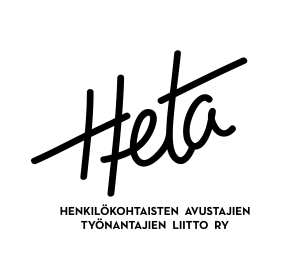 matkan ajan työajastaHeta-liiton työehtosopimus mahdollistaa sen, että työnantaja ja työntekijä sopivat vuorokautisesta työajasta ja lepoajoista poikkeamisesta matkojen aikana (HetaTES 6.1.2.3 tai 6.2.2.3). Matkan ajan työvuoroilta ei makseta pitkän työvuoron korvausta, kun matkasta on sovittu työehtosopimuksen 6.1.2.3- tai 6.2.2.3 kohtien perusteella. Tällä sopimuksella sovitusta matkan ajan työajasta ei makseta ylityökorvauksia. Sopimus matkan ajan työajasta on tehtävä kirjallisesti tai sähköisesti, ja siihen voi käyttää tätä lomaketta.
OSAPUOLTEN TIEDOT:
MATKAN KESTO:Sopimus koskee matkaa ajalla __.__.____ - __.__.____. TYÖAJAN TASOITTUMINEN:Työaika tasoittuu aikavälillä __.__.____. - __.__.____.TYÖAIKA MATKALLA:Sopimuksen osapuolet sopivat vuorokautisesta työajasta ja lepoajoista poikkeamisesta matkan aikana 
☐ alla olevan taulukon tai 
☐ muun liitteenä olevan asiakirjan mukaisesti. Tällä sopimuksella sovitusta matkan ajan työajasta ei makseta pitkän vuoron korvasta eikä ylityökorvauksia.TYÖVUOROLUETTELO:Alla oleva taulukko toimii samalla myös työvuoroluettelona: 
☐ kyllä
☐ eiTAULUKKO MATKAN AJAN TYÖAJOISTA:Ohje: Taulukosta on käytävä ilmi päivittäisen työajan pituus, mahdolliset matkan aikaiset vapaapäivät sekä miten työaika tasataan. Sopimuksen liitteeksi voidaan vaihtoehtoisesti ottaa myös muu asiakirja, josta käy ilmi päivittäisen työajan pituus, mahdolliset matkan aikaiset vapaapäivät sekä miten työaika tasataan.LISÄTIETOJA:
Tarkemmat matkan ajan työaikaa koskevat edellytykset ja ehdot löytyvä henkilökohtaisia avustajia koskevasta työehtosopimuksesta. Tarkista aina voimassa olevasta työehtosopimuksesta voimassa olevat määräykset koskien matkan ajan työaikaa sekä työ- ja lepoajoista poikkeamista. Lisätietoja saa myös Heta-liiton neuvontapalveluista. ALLEKIRJOITUKSET:Työnantajan nimi:Työntekijän nimi:Viikko/päivämatiketopelasuvko 1vko 2vko 3vko 4vko 5vko 6vko 7vko 8Työnantajan allekirjoitus ja nimi: Päiväys:Työntekijän allekirjoitus ja nimi:Päiväys: